Request for GNC Partner Status Organization’s Letterhead Date To: Global Nutrition Cluster Coordination Team 
Geneva
Switzerland To whom it may concern,

We are pleased to confirm that < Name of your organization > wishes to continue to be/become a Partner of the Global Nutrition Cluster from <Date – Date (if new partner).  Name of your organization > supports the work of the Global Nutrition Cluster and its mission to promote and support nutrition as an integral part of humanitarian response and early recovery following emergencies. Name of your organization also commits to upholding the humanitarian principles of humanity, the humanitarian imperative, impartiality and independence as well as the Principles of Partnership. 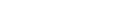 With this commitment, we express our intent to participate in the GNC global meetings and monthly calls. We also commit to actively contribute to the GNC Workplan and fulfilment of the GNC Strategic Plan. Additional questions to answer:How would Name of your organization benefit from joining the GNC?What specific contributions to the GNC’S work are Name of your organization planning to make?Furthermore, we acknowledge that as an organization/individual we do not have a conflict of interest with the GNC. If a conflict of interest arises around a specific issue, we/I endeavour to declare it and where necessary, remove ourselves/myself from the decision-making process. Our organization will be represented by: 
Name
Title 
Address 
Phone number 
Email address In case this person is not available to represent the organization, the following individual will assume responsibility.
Name
Title 
Address 
Phone number 
Email address  In addition, we would like to request that the following other individuals are included on the GNC mailing list for information purposes.
--
-- 
--
In the event that the individual(s) representing our agency are no longer able to participate, we commit to finding a replacement. We also commit to advancing the work of the Nutrition Cluster within our sphere of influence, and aim to work with our country level staff and contacts to strengthen coordination and technical capacity in the field where it matters most. Yours sincerely,Name and title of the individual and organization (if applicable) Name and title of the supervisor 